УТВЕРЖДАЮ Заместитель председателя Хотимского райисполкома                                                                                                                                               «28» января 2022 г.Мероприятия месячника безопасного труда в организациях жилищно-коммунального хозяйства (01.02.2022 – 28.02.2022):Н.А.Хучев№п/пНаименование мероприятияСрок исполненияИсполнитель1.Обеспечить информирование населения региона и работников Хотимского УКП «Жилкомхоз» о проведении в районе месячника безопасного труда в организациях жилищно-коммунального хозяйства (СМИ, плакаты, стенды и др.)До 03.02.2022Управление по труду, занятости и социальной защите райисполкома, отдел жилищно – коммунального хозяйства райисполкома, учреждение средств массовой информации «Редакция Хотимской     районной     газеты» Хотимский УКП «Жилкомхоз»2. В превентивных целях проанализировать состояние и причины производственного травматизма в отраслиДо 08.02.2022Управление по труду, занятости и социальной защите райисполкома,Хотимский УКП «Жилкомхоз»3. Провести проверку соответствия рабочих мест, технологического оборудования требованиям норм и правил охраны труда и принять меры по устранению нарушений, вплоть до вывода их из эксплуатации До 15.02.2022Хотимский УКП «Жилкомхоз»,Районная мобильная группа по охране труда4.Принять меры по запрещению производства работ, выполняемых с нарушениями требований, изложенных в нормативных документах по охране труда, и создающих угрозу жизни и здоровья работающимНемедленно при установлении факта таких нарушенийХотимский УКП «Жилкомхоз»,управление по труду, занятости и социальной защите райисполкома5. Обеспечить контроль за своевременным проведением:       всех видов инструктажей по охране труда;        проверок знаний по вопросам охраны труда у руководителей и специалистов Хотимского УКП «Жилкомхоз» и работников, занятых на работах с повышенной опасностьюПостоянноХотимский УКП «Жилкомхоз»6.Организовать в районных средствах массовой информации освещение хода проводимого месячникаВ течение месячникаУправление по труду, занятости и социальной защите райисполкома, отдел жилищно – коммунального хозяйства райисполкома, учреждение средств массовой информации «Редакция Хотимской     районной     газеты» Хотимский УКП «Жилкомхоз»7.У проходных, на территории Хотимского УКП «Жилкомхоз» и его структурных подразделений установить плакаты, турникеты и др. с призывами о необходимости соблюдения работниками норм и правил охраны труда, обеспечения личной безопасностиДо 08.02.2022Хотимский УКП «Жилкомхоз»8. Продолжить работу районной мобильной группы с целью оказания Хотимскому УКП «Жилкомхоз» практической и методической помощи в обеспечении безопасных условий трудаВ течение месячникаРайонная мобильная группа по охране труда9.Принять меры по укреплению трудовой и производственной дисциплины, исключив допуск к работе лиц в состоянии алкогольного, наркотического или токсического опьяненияПостоянно Хотимский УКП «Жилкомхоз»10. Информировать работников трудового коллектива о каждом несчастном случае на производстве, происшедшем на территории района и их причинахПостоянноУправление по труду, занятости и социальной защите райисполкома, Хотимский УКП «Жилкомхоз»11. Усилить контроль за соблюдением работающими требований безопасности, используя для этого различные формы периодического контроля ПостоянноРуководители и профсоюз Хотимского УКП «Жилкомхоз»12.Представить информацию о результатах проведения месячника в комиссию по профилактике производственного травматизма и профессиональной заболеваемости при Хотимском районном исполнительном комитетеНе позднее  04.03.2022Управление по труду, занятости и социальной защите райисполкома,Хотимский УКП «Жилкомхоз», отдел жилищно-коммунального хозяйства райисполкома13.Представить информацию о результатах проведения месячника в ГО «Жилищно-коммунальное хозяйство Могилевской области»До 10.03.2022Управление по труду, занятости и социальной защите райисполкома,отдел жилищно-коммунального хозяйства райисполкомаНачальник управления по труду, занятости и социальной защите Хотимского райисполкомаЕ.Н.Бороденко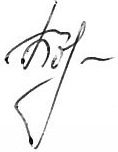 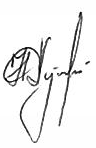 